Инструкция о порядке действий при угрозе и возникновении чрезвычайной ситуации террористического характера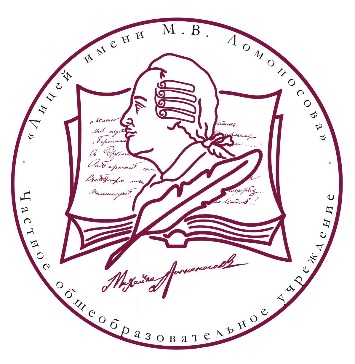 1. Порядок действий при обнаружении предмета, похожего на взрывное устройство1.1. Признаками реальной опасности осуществления угрозы взрыва могут быть:наличие предметов сомнительного происхождения (сумки, пакеты, кейсы, коробки и т.д.), как будто кем-то случайно оставленных;предметы, имеющие явные признаки стандартных армейских боеприпасов, форму ручных осколочных гранат, инженерных мин, имеющих характерную зеленого цвета защитную окраску, следы ремонтных работ, участки с нарушенной окраской, не предусмотренные конструктивной необходимостью объекта, электроприборы и антенные устройства, натянутую проволоку, шнуры и провода, скотч, изоленту, следы взлома, тайного проникновения.1.2. В целях защиты от возможного взрыва запрещается:трогать и перемещать подозрительные предметы;заливать жидкостями, засыпать сыпучими веществами или накрывать какими-либо материалами;пользоваться электрорадиоаппаратурой (радио- и мобильными телефонами) вблизи от подозрительного предмета;оказывать температурное, звуковое, механическое и электромагнитное воздействие.1.3. В целях принятия неотложных мер по ликвидации угрозы взрыва необходимо:1.3.1.  Обращаться с подозрительным предметом как со взрывным устройством, любую угрозу воспринимать как реальную до тех пор, пока не будет доказано обратное.1.3.2. Немедленно сообщить полную и достоверную информацию об обнаружении подозрительного предмета в правоохранительные органы.1.3.3. Зафиксировать время и место обнаружения.1.3.4. Освободить от людей опасную зону в радиусе не менее 100 м.1.3.5. По возможности обеспечить охрану подозрительного предмета и опасной зоны.1.3.6. Необходимо обеспечить (помочь обеспечить) организованную эвакуацию людей с территории, прилегающей к опасной зоне.1.3.7. Дождаться прибытия представителей правоохранительных органов, указать место расположения подозрительного предмета, время и обстоятельства его обнаружения.1.3.8. Далее действовать по указанию представителей правоохранительных органов.1.3.9. Быть готовым описать внешний вид предмета, похожего на взрывное устройство.При охране подозрительного предмета необходимо находиться, по возможности, за предметами, обеспечивающими защиту (угол здания, колонна, толстое дерево, автомашина и т.д.).Самостоятельное обезвреживание, изъятие или уничтожение взрывного устройства категорически запрещаются!2. Порядок действий при получении сообщения о готовящемся взрывеПри получении сообщения о готовящемся или произошедшем взрыве необходимо:2.1. Немедленно прекратить работу.2.2. Отключить от сети закрепленное электрооборудование.2.3. Принять по возможности меры по эвакуации посетителей и сотрудников, подготовить к эвакуации имущество, служебные документы и материальные ценности.2.4. Сообщить непосредственному или вышестоящему начальнику и оповестить других сотрудников.2.5. При общем сигнале опасности без паники в соответствии с планом эвакуации покинуть здание по ближайшим маршевым лестницам, руководителям удалить за пределы опасной зоны всех сотрудников. Всем эвакуировавшимся самостоятельно сотрудникам прибыть к закрепленному месту сбора.2.6. Руководителям проверить наличие сотрудников и доложить вышестоящему руководителю.2.7. Работу возобновить после получения соответствующего разрешения от руководства администрации.3. Порядок действий при поступлении угрозы террористического акта по телефону3.1.  После сообщения по телефону об угрозе взрыва, о наличии взрывного устройства не вдаваться в панику. Быть выдержанными и вежливыми, не прерывать говорящего. Постараться сразу дать знать об этой угрозе своему коллеге; по возможности, одновременно с этим разговором он должен по другому аппарату сообщить в правоохранительные органы и непосредственному руководителю о поступившей угрозе и номер телефона, по которому позвонил предполагаемый террорист.3.2.  Постарайтесь затянуть телефонный разговор насколько возможно, сошлитесь на некачественную работу телефонного аппарата, попросите повторить сообщение, мотивируя необходимостью записать его полностью.3.3.  Запишите все, что было сказано террористом, в том числе о месте размещения взрывного устройства, его типе и времени взрыва, на каких условиях его можно избежать. По ходу разговора отметьте пол и возраст звонившего, особенности его речи, обязательно отметьте звуковой фон (шум автомашин или ж.-д. транспорта, звук теле- или радиоаппаратуры, голоса).3.4.  Для определения телефонного номера, с которого поступила угроза, не вешайте телефонную трубку по окончании разговора.3.5.  Не сообщайте об угрозе никому, кроме тех, кому об этом необходимо знать в соответствии с инструкцией, чтобы не вызвать панику и исключить непрофессиональные действия по обнаружению взрывного устройства.3.6.  Если вы получили сообщение об угрозе взрыва и наличии взрывного устройства, то должны немедленно известить правоохранительные органы.4. Порядок действий при поступлении угрозы в письменной форме4.1.  Угрозы в письменной форме могут поступить к вам по почте и в анонимных материалах (записках, информации на дискете и т.д.). После получения такого документа обращайтесь с ним максимально осторожно.4.2.  Постарайтесь не оставлять на нем отпечатков своих пальцев.4.3.  Не мните документ, не делайте на нем пометок. По возможности уберите его в чистый плотно закрываемый полиэтиленовый пакет и поместите в отдельную жесткую папку.4.4.  Если документ поступил в конверте, его вскрытие производите только с левой или правой стороны, аккуратно отрезая кромки ножницами.4.5.  Сохраняйте все: сам документ с текстом, любые вложения, конверт и упаковку, ничего не выбрасывайте.4.6.  Не расширяйте круг лиц, знакомых с содержанием документа.4.7.  Все это поможет правоохранительным органам при проведении последующих криминалистических исследований.5. Порядок действий при захвате в заложники5.1. Любой человек по стечению обстоятельств может оказаться заложником у преступников. При этом они, преступники, могут добиваться достижения политических целей, получения выкупа и т.п.5.2. Во всех случаях ваша жизнь становится предметом торга для террористов.5.3. Если вы оказались заложником, необходимо придерживаться следующих правил поведения:не допускайте действий, которые могут спровоцировать нападающих к применению оружия и привести к человеческим жертвам;переносите лишения, оскорбления, не смотрите в глаза преступникам, не ведите себя вызывающе;при необходимости выполняйте требования преступников, не противоречьте им, не рискуйте жизнью окружающих и своей собственной, старайтесь не допускать истерик и паники;на совершение любых действий (сесть, встать, попить, сходить в туалет) спрашивайте разрешение.5.4.  Будьте внимательны, постарайтесь запомнить приметы преступников, отличительные черты их лиц, имена, клички, возможные шрамы и татуировки, особенности речи и манеры поведения.5.5.  Помните, что получив сообщение о вашем захвате, спецслужбы уже начали действовать и предпримут все необходимое для вашего освобождения.5.6. Во время проведения спецслужбами операции по вашему освобождению неукоснительно соблюдайте следующие требования:лежите на полу лицом вниз, голову закройте руками и не двигайтесь;ни в коем случае не бегите навстречу сотрудникам спецслужб или от них, так как они могут принять вас за преступника;если есть возможность, держитесь подальше от проемов дверей и окон.Телефоны экстренной связи:101 - Пожарная охрана102 - Милиция103 - Скорая помощь112 – Единая служба спасения.